VEM REQUERER A SUA INSCRIÇÃO/ALTERAÇÃO PELO MOTIVO ABAIXO: Início de atividades                                                                 Início de atividades da filial Transferência de sede                                                            Alteração de Objeto Social Incorporação/Fusão                                                               Outro:TERMOS EM QUE PEDE E ESPERA DEFERIMENTO.Navegantes (SC), ____ de ______________de ______._________________________ASSINATURA DO REQUERENTEDOCUMENTOS NECESSÁRIOS PARA DEFERIMENTO DA INSCRIÇÃO/ ALTERAÇÃO DE ATIVIDADES NO CADASTRO ECONÔMICO MUNICIPAL:1 – Requerimento padrão preenchido e assinado pela pessoa autorizada, acompanhada do documento de identidade;2 – Contrato Social ou alteração contratual, registrado pelo órgão competente, original ou fotocópia autenticada;3 – Cópia do cartão CNPJ;4 – Cópias de RG, CPF e Comprovante de Residência dos Sócios;5 – Certidão de Regularidade do CRC, quando houver contador;6 – Alvará do Bombeiro, se for o caso;7 – Protocolo do pedido de Alvará da Vigilância Sanitária, se for o caso;8 – Protocolo do pedido de Licença da FUMAN, se for o caso;9 - Viabilidade aprovada; 10 - Certidão de diretrizes.O agente fiscal que recepcionar a documentação poderá requerer a apresentação de outros documentos que entender necessários para a Inscrição/Alteração.O indeferimento da inscrição, salvo disposto expressa, implicará na abertura ou alteração, resguardada o direito do fisco de constituir o credito tributário pelo lançamento. (LC 006/2002 e LC 057/2008)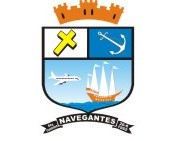 MUNICÍPIO DE NAVEGANTESSECRETARIA DE DESENVOLVIMENTO ECONÔMICO E RECEITADIRETORIA DE TRIBUTOS MOBILIÁRIOS E FISCALIZAÇÃOREQUERIMENTOIDENTIFICAÇÃO DO CONTRIBUINTERAZÃO SOCIAL: CNPJ:ENDEREÇO:                                                                                      NÚMERO:BAIRRO:                                                                                            CEP:CIDADE:                                                                                            UF:TELEFONE: (    )             -                         E-mail:DECLARA, SOB AS PENAS DA LEI, QUE OS LIVROS OBRIGATÓRIOS CONTÁBEIS E FISCAIS E OS COMPROVANTES DOS  LANÇAMENTOS NELES EFETUADOS FICARÃO SOB A GUARDA E RESPONSABILIDADE DA PESSOA INDENTIFICADANOME:                                                                                               CPF:ENDEREÇO:                                                                                       NÚMERO:BAIRRO:                                                                                             CEP:CIDADE:                                                                                             UF:ESTADO CIVIL:                                                             DATA DE NASCIMENTO:                /            /                TELEFONE: (    )             -                              E-mail: